InSegnare le favole: storie accessibili alle persone sordeAperte le iscrizioni alla terza edizione del workshop tenuto dal linguista e docente Luigi LeroseCome si realizza una favola accessibile alle persone sorde? Quali riflessioni e quali tecniche attivare?Queste le domande da cui parte InSegnare le favole, workshop organizzato da MPDFonlus e tenuto da Luigi Lerose, linguista e docente presso la UClan, che si terrà in modalità online il 18 e il 19 settembre 2021.   Durante le due giornate, i partecipanti rifletteranno sulla favola e su come rendere i suoi contenuti accessibili ad un pubblico sordo, acquisendo e migliorando tecniche e competenze narrative in LIS, Lingua dei Segni italiana. Il workshop è gratuito, riservato a giovani segnanti e associati a MPDFonlus. La terza edizione di InSegnare le favole si inserisce all’interno di InSegnare a scuola, progetto più ampio di MPDFonlus sostenuto con i fondi Otto per Mille della Chiesa Valdese.Il progetto con le sue diverse azioni si propone di favorire l’inclusione scolastica di studenti sordi attraverso la realizzazione e l’offerta di materiale educativo e letterario progettato con giovani storyteller formati da un linguista sordo. Allo stesso tempo vuole sensibilizzare studenti udenti e personale docente alla Lingua dei Segni e alla cultura sorda attraverso incontri con professionisti, attività ludiche e di avvicinamento alla LIS. Con la nuova edizione di InSegnare le Favole e con il progetto InSegnare a scuola, MPDFonlus mantiene il suo impegno nell'ambito dell'educazione e della produzione di materiale didattico accessibile, tenendo vivo il dibattito intorno al tema dell'adattamento culturale e linguistico e dando impulso alla realizzazione di nuovi racconti pensati per un pubblico sordo. Le informazioni per partecipare al workshop e il modulo di iscrizione sono disponibili sul sito www.mpdfonlus.com Per maggiori informazioni, inviare una mail a  info@mpdfonlus.comInSegnare le favole in breveDATE: 18 e 19 settembreLUOGO: online (il link per partecipare all'incontro sarà inviato ai partecipanti qualche giorno prima della data prevista)DOCENTE: Luigi Lerose, linguista e docente presso la UClanCOMPETENZE NECESSARIE: conoscenza della Lingua dei Segni italianaOBIETTIVO WORKSHOP: adattare dal punto di vista linguistico e culturale favole classiche della letteratura per l'infanziaSCADENZA ISCRIZIONI: 7 settembre 2021COSTO: gratuito - necessaria tessera socio MPDFonlusInSegnare le favole è inserito all’interno del progetto InSegnare a scuola, promosso da MPDFonlus e sostenuto con i fondi Otto per Mille della Chiesa Valdese.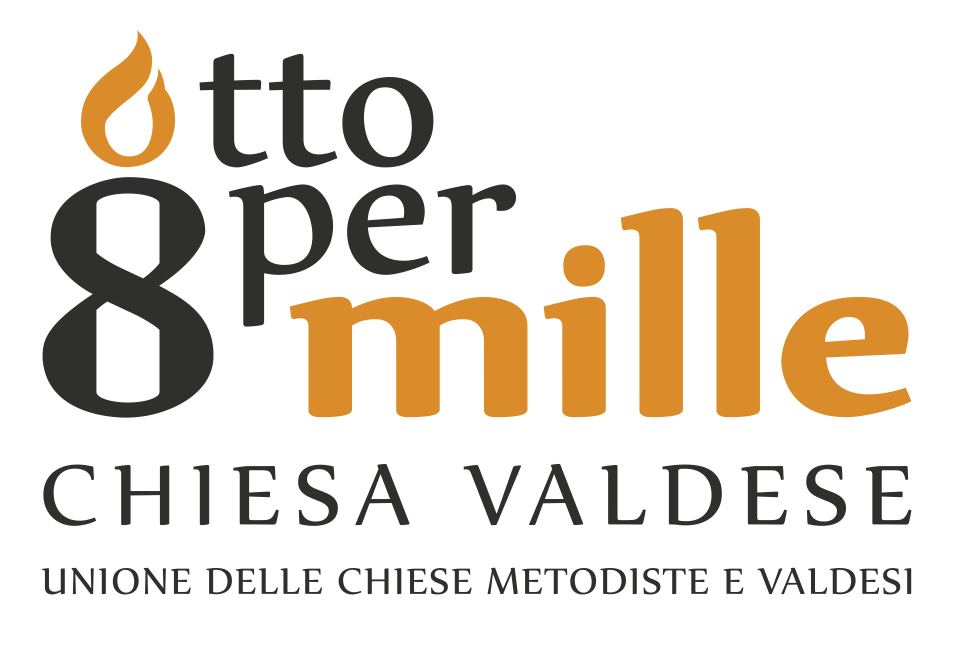 